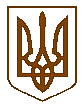 ДЕРЖГЕОКАДАСТР  Головне управління Держгеокадастру у Закарпатській областіН А К А З11.06.2019                      м. Ужгород                         №  151Про затвердження Технологічних карток адміністративних послуг, які надаються Головним управлінням Держгеокадастру у Закарпатській області через центри надання адміністративних послуг 	Відповідно до статей 8, 9, 19 Закону України “Про адміністративні послуги”, керуючись Положенням про Головне управління Держгеокадастру у Закарпатській області, затвердженим наказом Державної служби України з питань геодезії, картографії та кадастру від 17.11.2016 № 308, наказом Державної служби України з питань геодезії, картографії та кадастру від 18.03.2019 № 89 “Про затвердження типових Інформаційних та Технологічних карток адміністративних послуг, які надаються територіальними органами Держгеокадастру”, НАКАЗУЮ:1. Затвердити Технологічні картки адміністративних послуг, які надаються Головним управлінням Держгеокадастру у Закарпатській області через центри надання адміністративних послуг 2. Визнати таким, що втратив чинність, пункт 1.4. наказу Головного управління Держгеокадастру у Закарпатській області від 26.04.2019 № 111 “Про затвердження Інформаційних та Технологічних карток адміністративних послуг, які надаються Головним управлінням Держгеокадастру у Закарпатській області”.3. Головному спеціалісту сектору взаємодії зі ЗМІ та громадськістю                   Неймет Н. М. забезпечити розміщення затверджених Технологічних карток адміністративних послуг, які надаються Головним управлінням Держгеокадастру у Закарпатській області на інформаційному стенді, офіційному веб-сайті Головного управління Держгеокадастру у Закарпатській області.4.    Контроль за виконанням цього наказу залишаю за собою.Начальник                                                                                  С. МЕЛЬНИЧУК 